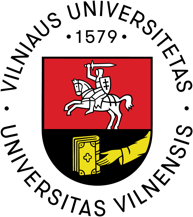 VILNIAUS UNIVERSITETO ŠIAULIŲ AKADEMIJA